Adaptive Learning Skill: Sorting Food Materials Needed:Printer paper	Computer Printer (preferably color)Print and cut out pictures (included) to sortScissors (for prep purposes only) Laminant (optional)Velcro (optional)CLC Video (Included) Introduction/ Discussion:Adaptive skills come from adaptive behavior, or the conceptual, social, and practical skills that individuals have learned and use in their daily lives.Preparing students for independent living. One aspect of this is teaching students to recognize and categorize the world around them! This means learning to recognize and sort like items can be an important function in life. When you teach sorting, you can teach and discuss where things may be in the grocery aisle, the difference in brands, and even recipes that you could make at home!Activities: Discuss the activity for the day and why it is important. Review the visual describing the steps of the process. Model the taskHave the student complete the task, independently or with /prompt support. 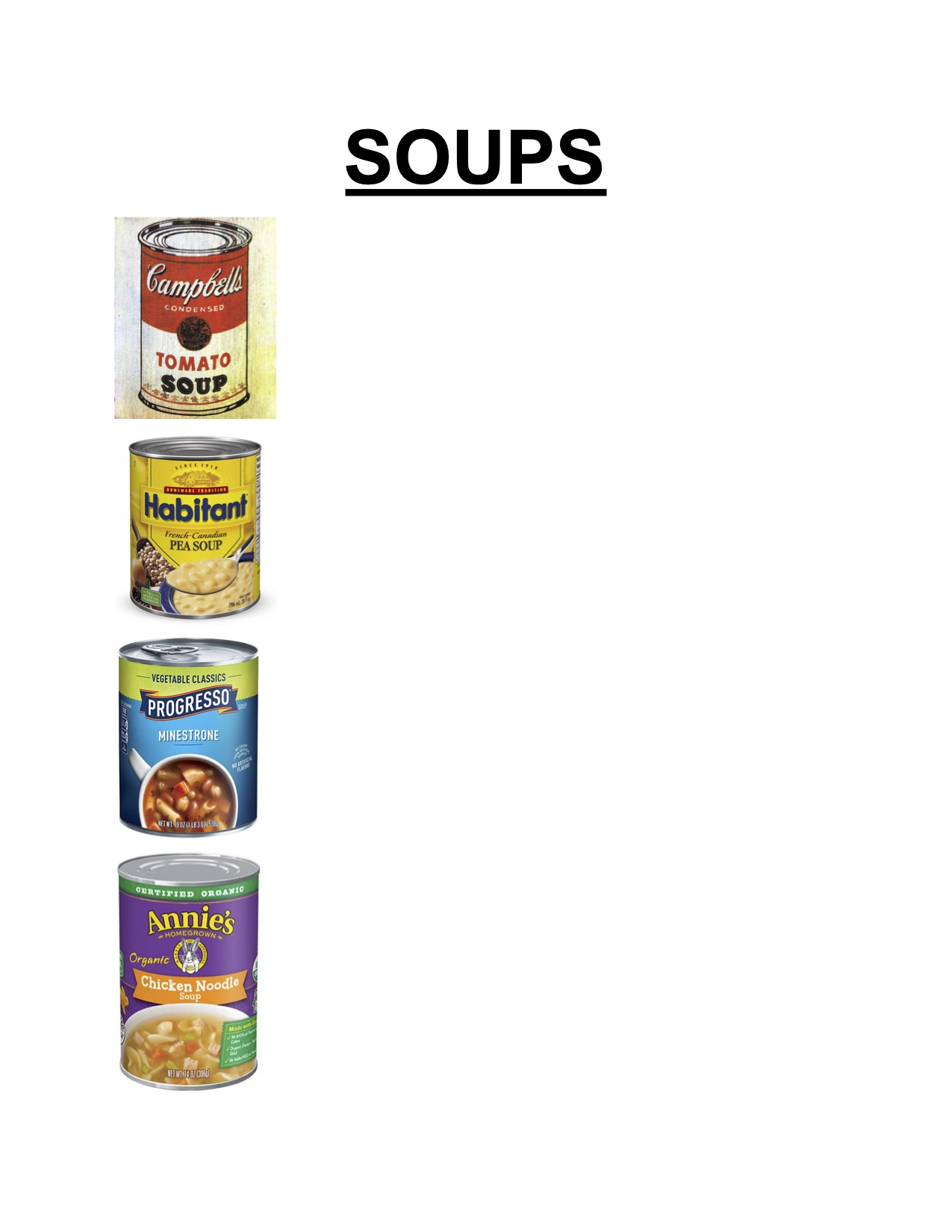 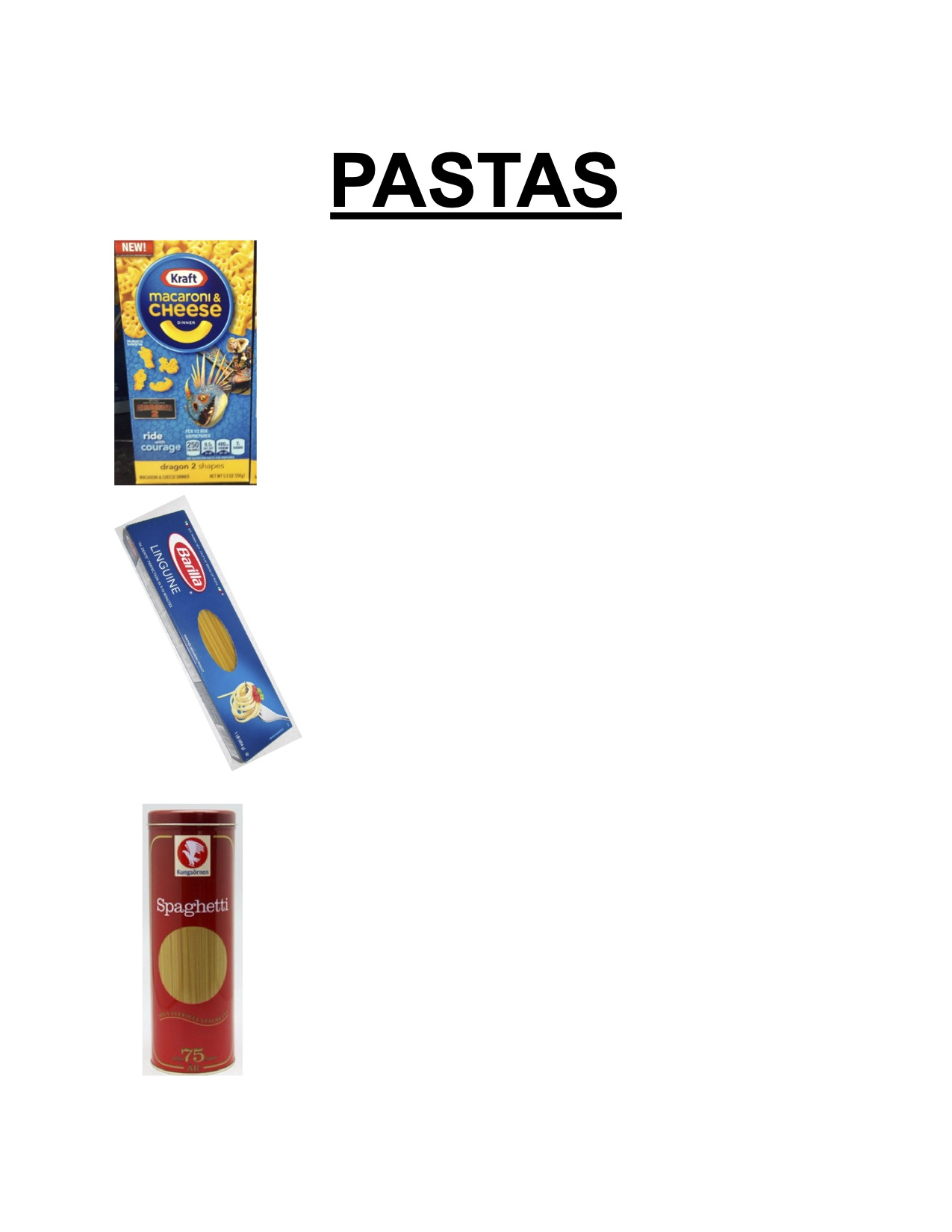 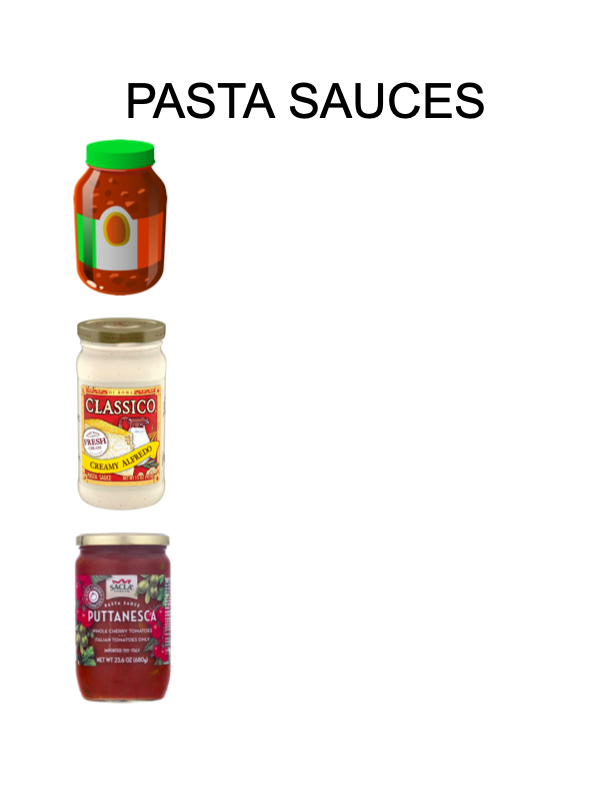 